PHED 1164 WELLNESS FOR A LIFETIMEFace to Face Instructor: Tom Seabourne, Ph.D.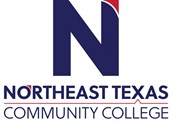 Course Syllabus: Summer II, 2021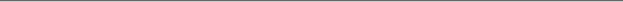  “Northeast Texas Community College exists to provide personal, dynamic learning experiences empowering students to succeed.”Tom Seabourne, Ph.D.Office: F.I.T. CenterPhone: 903 434 8170Email: tseabourne@ntcc.edu  This syllabus serves as the documentation for all course policies and requirements, assignments, and instructor/student responsibilitiesInformation relative to the delivery of the content contained in this syllabus is subject to change. Should that happen, the student will be notified.Catalog Course Description (include prerequisites): 1 credit hourThis course will provide an overview of the lifestyle necessary for fitness and health. Students will participate in physical activities and assess their fitness status. Students will be introduced to proper nutrition, weight management, cardiovascular health, flexibility, and strength training.Prerequisites: none Student Learning Outcomes:1. Describe how the components of physical fitness impact health and wellness. 2. Explain the influence of personal behaviors and personal responsibilities on the development,    treatment, and prevention of hypokinetic diseases, infectious diseases, stress, and addiction. 3. Analyze the relationship between physical activity, inactivity, and nutrition on weight and body     composition. 4. Plan, implement, and evaluate a personal fitness program. 5. Develop an appreciation and positive attitude for a healthy lifestyle and the effects of global trends     on physical activity.Evaluation/Grading Policy:Term paper                                      	30 pointsVideo reviews                              	40 points Log sheet                                             	30 pointsTOTAL POINTS                               100 pointsA = 89+B = 78 - 88C = 67 - 77D = 56 - 66F - below 56Term paper:WRITE A THREE-PAGE PAPER USING THE BOOK AS A REFERENCE DESCRIBING THE PRINCIPLES OF YOUR PROGRAM(S) - (e.g. “interval training burns more calories than steady state training”).Video reviews:Go to the website: www.ntcc.edu/liveClick on "our videos". Choose 40 videos and do a three sentence description of each video.Log Sheet:KEEP TRACK OF YOUR WORKOUTS ON A LOG SHEET OR EXCEL SPREAD SHEET WITH THE DATE AND DURATION OF YOUR WORKOUT(S).Tests/Exams:Final Exam video review assignment due the last week of classes.Log sheet due the last week of classes.Three page paper due the last week of classes.Assignments:VIDEO REVIEWS:Go to the website: http://www.ntcc.edu/liveClick on “Our Videos”.Choose 20 videos and write a three-sentence description of each video.Turn in all video reviews during the last week of classes.LOG SHEET:Keep track of your workouts (date and time of each workout) on a calendar or Excel Spread Sheet.Email or turn in your log sheet during the last week of classes. THREE PAGE PAPER:Your three-page, double spaced paper describes the principles of your chosen fitness program using the textbook as a reference. BLACKBOARD:If you prefer, during weeks three through week 15, you may submit your video reviews and log sheet in Blackboard instead of email. Grades will be returned to the student as follows: • Video review and three-page paper: immediately. • Log sheet assignment: immediately.Required Instructional Materials:Quick Total Body Workouts Required Textbook(s):Quick Total Body WorkoutsPublisher: Alpha/Penguin			ISBN Number: ISBN-13: 978-1615641581Optional Instructional Materials:www.ntcc.edu/ptonlineMinimum Technology Requirements:Desktop or laptop computer.Required Computer Literacy Skills:  • High speed internet access • Microsoft Word • Email skillsCourse Structure and Overview:Due to the Corona Virus, you may work out in the FIT, at home or a gym of your choice. Keep track of your workouts on a program sheet as discussed in the appendix below and on Blackboard. You may use Blackboard to submit your workout, or email me your workout log on or before the last day of class. If you must withdraw from the class with a grade of “W”, please do so before August 5, 2021.Communications:Emails will be returned within 24 hours. Please use your NTCC email account for all electronic correspondence. Discussion during class time is encouraged. Please call, email or come by between classes if you have any questions or comments.Institutional/Course Policy:After the initial instruction of basic information, there will be a short lecture concerning the program progression. Students choose an individualized fitness program and continue logging their progress throughout the semester. After a basic understanding of the concepts of fitness have been taught, each student will keep track of their workouts and complete final performance evaluations including their video reviews and term paper.You may use electronic devices with headphones or earbuds while working out.Written work that is not turned in before the last week of classes will not be accepted. If you must withdraw from the class, please do so before April 8th..Alternate Operations During Campus Closure and/or Alternate Course Delivery Requirements:In the event of an emergency or announced campus closure due to a natural disaster or pandemic, it may benecessary for Northeast Texas Community College to move to altered operations. During this time, Northeast Texas Community College may opt to continue delivery of instruction through methods that include, but are not limited to, online through the Blackboard Learning Management System, online conferencing, email messaging, and/or an alternate schedule.  It is the responsibility of the student to monitor NTCC’s website (http://www.ntcc.edu/) for instructions about continuing courses remotely, Blackboard for each class for course-specific communication, and NTCC email for important general information.Additionally, there may be instances where a course may not be able to be continued in the same delivery format as it originates (face-to-face, fully online, live remote, or hybrid).  Should this be the case, every effort will be made to continue instruction in an alternative delivery format.  Students will be informed of any changes of this nature through email messaging and/or the Blackboard course site.   NTCC Academic Honesty/Ethics Statement:NTCC upholds the highest standards of academic integrity. The college expects all students to engage in their academic pursuits in an honest manner that is beyond reproach using their intellect and resources designated as allowable by the course instructor. Students are responsible for addressing questions about allowable resources with the course instructor. Academic dishonesty such as cheating, plagiarism, and collusion is unacceptable and may result in disciplinary action. This course will follow the NTCC Academic Honesty and Academic Ethics policies stated in the Student Handbook.  Refer to the student handbook for more information on these subjects.ADA Statement:It is the policy of NTCC to provide reasonable accommodations for qualified individuals who are students with disabilities. This College will adhere to all applicable federal, state, and local laws, regulations, and guidelines with respect to providing reasonable accommodations as required to afford equal educational opportunity. It is the student’s responsibility to request accommodations. An appointment can be made with the Academic Advisor/Coordinator of Special Populations located in Student Services and can be reached at 903-434-8264. For more information and to obtain a copy of the Request for Accommodations, please refer to the special populations page on the NTCC website.  Family Educational Rights and Privacy Act (FERPA):The Family Educational Rights and Privacy Act (FERPA) is a federal law that protects the privacy of student education records. The law applies to all schools that receive funds under an applicable program of the U.S. Department of Education. FERPA gives parents certain rights with respect to their children’s educational records. These rights transfer to the student when he or she attends a school beyond the high school level. Students to whom the rights have transferred are considered “eligible students.” In essence, a parent has no legal right to obtain information concerning the child’s college records without the written consent of the student. In compliance with FERPA, information classified as “directory information” may be released to the general public without the written consent of the student unless the student makes a request in writing. Directory information is defined as: the student’s name, permanent address and/or local address, telephone listing, dates of attendance, most recent previous education institution attended, other information including major, field of study, degrees, awards received, and participation in officially recognized activities/sports.Tentative Course Timeline (*note* instructor reserves the right to make adjustments to this timeline at any point in the term):BASIC MODULE: WEEK 1-2 Lecture, demonstration, student participation, discussion, workouts including all aspects of fitness. WEEK 3-4 Students mimic movement of instructor. Students “show, tell, do” specific moves. Students introduced to sports psychology WEEK 5 Students learn, demonstrate and explain training principles demonstrated by the instructor in weeks 1-4.FINALWEEK During the final week, all students are required to turn in 40 video reviews from the NTCC Live Like An Athlete you tube channel making up forty percent of their grade.  Thirty percent of students grades is based on completion of the workout logsheet calendar documenting each workout. And thirty percent of the grade is based on completion of the three-page term paper. All paperwork is due on or before the last class day.SUMMER GRADUATION IS SCHEDULED FOR AUGUST 13th.APPENDIX A Log Sheet Calendar Rubric Habit FormingExercise at least 2 times per week FailingYou did not exercise at all this week - failing...F PoorYou exercised 1 time this week for fewer than 30 minutes - poor...D SatisfactoryYou exercised 1 time this week for 30 minutes - satisfactory...C GoodYou exercised twice this week for at least 15-minutes per session - good...B ExcellentYou exercised 2 or more times this week for at least 30-minutes per session. - excellent!...A APPENDIX BVIDEO REVIEWS Go to the website: http://www.ntcc.edu/liveClick on “Our Videos”.There are over 400 videos to choose from.Choose 20 videos and write a three-sentence description of each video.A bullet point format is acceptable.Turn in all video reviews by December 3rd APPENDIX CTerm paper:WRITE A THREE-PAGE PAPER USING THE BOOK AS A REFERENCE DESCRIBING THE PRINCIPLES OF YOUR PROGRAM.For example, if you choose “walking” as your fitness program, discuss the benefits of different training styles - (e.g. interval training burns more calories than steady state walking . pg 34, “Quick Total Body Workouts”.Your paper should indicate mature understanding of the topic, and reflect originality, college-level thought, and effort of the writer...40 percent of your grade.It should use effective examples from the book and mature reasoning to support the overall analysis...30 percent of your grade.The directions for the paper given by the instructor should be followed appropriately...30 percent of your grade.Turn in your three page paper on or Office HoursMondayTuesdayWednesdayThursdayFridayOnlineOffice Hours5:30am-6:30am5:30am-6:30am5:30am-6:30am5:30am-6:30amAny time